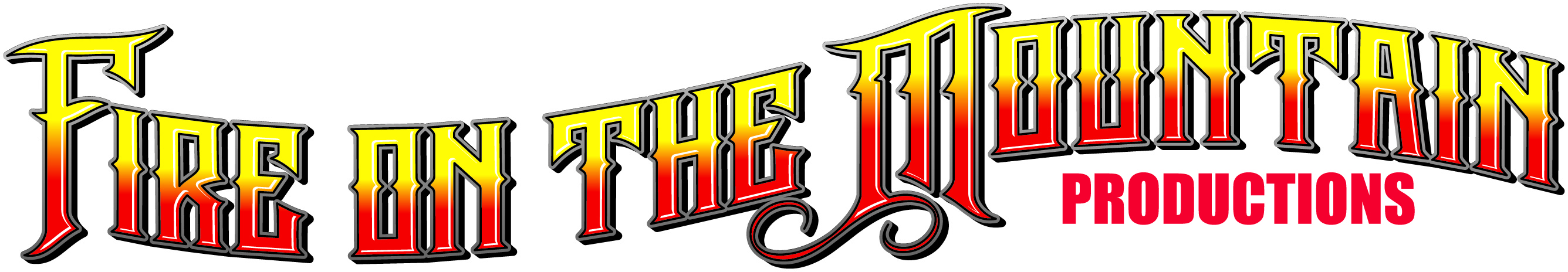 presents“Blast from the Past 5”Nostalgia Boat, Car & Hot Rod ShowOctober 9th, 2021 - Lake Ming, BakersfieldBusiness Name_______________________________________________Address_______________________________ City_________________ State_____ Zip Code__________Phone______________________________   Cell____________________________E-Mail____________________________________________________Type of business_________________________________________________________Prices:	10x10 space		$100.00	10x20 space		$150.00	10x30 space		$200.00Spaces are assigned by event staff prior to the show but we do take requests.Payment:	Make checks payable to: Fire on the Mountain Productions					2075 Valley Road					Reno, NV. 89512Contact: Blaine White 310-625-1352   blaine@FOTMevents.netSet-up:  October 8th from 12:00pm to 6:00pm & October 9th from 7:00am to 9:00amVendors must provide their own tables, canopies and power source, if needed.Food vendors must have current Bakersfield Health PermitI understand that I am responsible for my display equipment, products and transportation of said items while at the Blast from the Past show and hold harmless the host, host committee, Fire on the Mountain Productions, County of Kern, it’s Officers, Employees, Agents, Boards and Commissions including but not limited to any claim for personal injury or damages to my display equipment or property asserted by participants or attendees._______________________________________			_____________________Signature								Date		